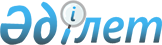 Ескелді ауданы мәслихатының 2012 жылғы 25 желтоқсандағы "Ескелді ауданының 2013-2015 жылдарға арналған аудандық бюджеті туралы" N 16-88 шешіміне өзгерістер енгізу туралы
					
			Күшін жойған
			
			
		
					Алматы облысы Ескелді аудандақ мәслихатының 2013 жылғы 04 шілдедегі N 21-120 шешімі. Алматы облысының әділет департаментімен 2013 жылы 16 шілдеде N 2402 болып тіркелді. Күші жойылды - Алматы облысы Ескелді аудандық мәслихатының 2014 жылғы 29 сәуірдегі № 36-197 шешімімен      Ескерту. Күші жойылды - Алматы облысы Ескелді аудандық мәслихатының 29.04.2014 № 36-197 шешімімен.      РҚАО ескертпесі.

      Құжаттың мәтінінде түпнұсқаның пунктуациясы мен орфографиясы сақталған.



      Қазақстан Республикасының 2008 жылғы 04 желтоқсандағы Бюджет кодексінің 106-бабы 2–тармағының 4) тармақшасына, 109–бабының 5-тармағына, Қазақстан Республикасының 2001 жылғы 23 қаңтардағы "Қазақстан Республикасындағы жергілікті мемлекеттік басқару және өзін-өзі басқару туралы" Заңының 6–бабы 1–тармағының 1) тармақшасына сәйкес, Ескелдi аудандық мәслихаты ШЕШІМ ҚАБЫЛДАДЫ:



      1. Ескелді аудандық мәслихатының 2012 жылғы 25 желтоқсандағы "Ескелді ауданының 2013-2015 жылдарға арналған аудандық бюджеті туралы" N 16-88 шешіміне (2012 жылдың 28 желтоқсанында нормативтік құқықтық актілерді мемлекеттік тіркеу Тізілімінде N 2271 енгізілген, 2013 жылдың 25 қаңтардағы аудандық "Жетісу шұғыласы" газетінің N 4 жарияланған), 2013 жылғы 11 наурыздағы "Ескелді ауданы мәслихатының 2012 жылғы 25 желтоқсандағы "Ескелді ауданының 2013-2015 жылдарға арналған аудандық бюджеті туралы" N 16-88 шешіміне өзгерістер енгізу туралы" N 17-93 (2013 жылдың 18 наурызында нормативтік құқықтық актілерді мемлекеттік тіркеу Тізілімінде N 2334 енгізілген, 2013 жылдың 12 сәуірінде аудандық "Жетісу шұғыласы" газетінің N 15 жарияланған), 2013 жылғы 5 маусымдағы "Ескелді ауданы мәслихатының 2012 жылғы 25 желтоқсандағы "Ескелді ауданының 2013-2015 жылдарға арналған аудандық бюджеті туралы" N 16-88 шешіміне өзгерістер енгізу туралы" N 19-110 (2013 жылдың 14 маусымында нормативтік құқықтық актілерді мемлекеттік тіркеу Тізілімінде N 2385 енгізілген, 2013 жылдың 28 маусымында аудандық "Жетісу шұғыласы" газетінің N 26 жарияланған) шешіміне келесі өзгерістер енгізілсін:



      1-тармақтағы жолдар бойынша:

      1) "Кірістер" "3573740" саны "3578211" санына ауыстырылсын, оның ішінде:

      "трансферттердің түсімдері" "3424068" саны "3428539" санына ауыстырылсын.

      2) "Шығындар" "3576814" саны "3581285" санына ауыстырылсын.



      2. Көрсетілген шешімнің 1 қосымшасы осы шешімнің 1 қосымшасына сәйкес жаңа редакцияда баяндалсын.



      3. Осы шешімнің орындалуын бақылау аудандық мәслихаттың "Экономика, қаржы, бюджет және заңдылықты нығайту мәселелерін қамтитын" тұрақты комиссиясына жүктелсін.



      4. Осы шешім 2013 жылдың 1 қаңтарынан бастап қолданысқа енгізіледі.      Сессия төрағасы                            Р.Абдуллин      Мәслихат хатшысы                           Қ.Тастанбаев      КЕЛІСІЛДІ:      Аудандық экономика және

      бюджеттік жоспарлау

      бөлімінің басшысы                          Серік Мұратұлы Әлімбаев

      04 шілде 2013 жыл

Ескелді ауданы мәслихатының

2013 жылғы 4 шілдедегі N 21-120

"2012 жылғы 25 желтоқсандағы

"Ескелді ауданының 2013-2015 жылдарға

арналған бюджеті туралы" N 16-88

шешіміне өзгерістер енгізу туралы

шешіміне 1 қосымшаЕскелді ауданы мәслихатының

2012 жылғы 25 желтоқсандағы

"Ескелді ауданының 2013-2015 жылдарға

арналған бюджеті туралы" N 16-88

шешімімен бекітілген

1 қосымша 

Ескелді ауданының 2013 жылға арналған аудандық бюджеті
					© 2012. Қазақстан Республикасы Әділет министрлігінің «Қазақстан Республикасының Заңнама және құқықтық ақпарат институты» ШЖҚ РМК
				СанатыСанатыСанатыСанатыСомасы

мың теңгеСыныбыСыныбыСыныбыСомасы

мың теңгеIшкi сыныбыIшкi сыныбыСомасы

мың теңгеАтауыСомасы

мың теңге12345КІРІСТЕР35782111Салықтық түсімдер13679504Меншiкке салынатын салықтар1212661Мүлiкке салынатын салықтар520003Жер салығы76004Көлiк құралдарына салынатын салық571665Бірыңғай жер салығы450005Тауарларға, жұмыстарға және қызметтерге

салынатын ішкі салықтар92972Акциздер7873Табиғи және басқа да ресурстарды пайдаланғаны

үшін түсетін түсімдер16004Кәсіпкерлік және кәсіби қызметті жүргізгені

үшін алынатын алымдар691008Заңдық мәнді іс-әрекеттерді жасағаны және

(немесе) оған уәкілеттігі бар мемлекеттік

органдар немесе лауазымды адамдар құжаттар

бергені үшін алатын міндетті төлемдер62321Мемлекеттік баж62322Салықтық емес түсiмдер637701Мемлекеттік меншіктен түсетін кірістер17005Мемлекет меншігіндегі мүлікті жалға беруден

түсетін кірістер170004Мемлекеттік бюджеттен қаржыландырылатын,

сондай-ақ Қазақстан Республикасы Ұлттық

Банкінің бюджетінен (шығыстар сметасынан)

ұсталатын және қаржыландырылатын мемлекеттік

мекемелер салатын айыппұлдар, өсімпұлдар,

санкциялар, өндіріп алулар501Мұнай секторы ұйымдарынан түсетін түсімдерді

қоспағанда, мемлекеттік бюджеттен

қаржыландырылатын, сондай-ақ Қазақстан

Республикасы Ұлттық Банкінің бюджетінен

(шығыстар сметасынан) ұсталатын және

қаржыландырылатын мемлекеттік мекемелер салатын

айыппұлдар, өсімпұлдар, санкциялар, өндіріп

алулар5006Басқа да салықтық емес түсiмдер46271Басқа да салықтық емес түсiмдер46273Негізгі капиталды сатудан түсетін түсімдер650003Жердi және материалдық емес активтердi сату65001Жерді сату55002Материалдық емес активтерді сату10004Трансферттердің түсімдері342853902Мемлекеттiк басқарудың жоғары тұрған

органдарынан түсетiн трансферттер34285392Облыстық бюджеттен түсетiн трансферттер3428539Функционалдық топФункционалдық топФункционалдық топФункционалдық топФункционалдық топСомасы

(мың

теңге)Кіші функцияКіші функцияКіші функцияКіші функцияСомасы

(мың

теңге)Бюджеттік бағдарламалардың әкімшісіБюджеттік бағдарламалардың әкімшісіБюджеттік бағдарламалардың әкімшісіСомасы

(мың

теңге)БағдарламаБағдарламаСомасы

(мың

теңге)АтауыСомасы

(мың

теңге)123456Шығындар358128501Жалпы сипаттағы мемлекеттiк қызметтер313011011Мемлекеттiк басқарудың жалпы функцияларын

орындайтын өкiлдiк, атқарушы және басқа

органдар288634011112Аудан (облыстық маңызы бар қала)

мәслихатының аппараты12716011112001Аудан (облыстық маңызы бар қала)

мәслихатының қызметін қамтамасыз ету

жөніндегі қызметтер12356011112003Мемлекеттік органның күрделі шығыстары360011122Аудан (облыстық маңызы бар қала) әкімінің

аппараты152647011122001Аудан (облыстық маңызы бар қала) әкімінің

қызметін қамтамасыз ету жөніндегі қызметтер51912011122003Мемлекеттік органның күрделі шығыстары100735011123Қаладағы аудан, аудандық маңызы бар қала,

кент, ауыл (село), ауылдық (селолық) округ

әкімінің аппараты123271011123001Қаладағы аудан, аудандық маңызы бар

қаланың, кент, ауыл (село), ауылдық

(селолық) округ әкімінің қызметін

қамтамасыз ету жөніндегі қызметтер120051011123022Мемлекеттік органның күрделі шығыстары3220012Қаржылық қызмет13337012452Ауданның (облыстық маңызы бар қаланың)

қаржы бөлімі13337012452001Ауданның (облыстық маңызы бар қаланың)

бюджетін орындау және ауданның (облыстық

маңызы бар қаланың) коммуналдық меншігін

басқару саласындағы мемлекеттік саясатты

іске асыру жөніндегі қызметтер12237012452003Салық салу мақсатында мүлікті бағалауды

жүргізу700012452010Жекешелендіру, коммуналдық меншікті

басқару, жекешелендіруден кейінгі қызмет

және осыған байланысты дауларды реттеу200012452018Мемлекеттік органның күрделі шығыстары200015Жоспарлау және статистикалық қызмет11040015453Ауданның (облыстық маңызы бар қаланың)

экономика және бюджеттік жоспарлау бөлімі11040015453001Экономикалық саясатты, мемлекеттік

жоспарлау жүйесін қалыптастыру мен дамыту

және ауданды (облыстық маңызы бар қаланы)

басқару саласындағы мемлекеттік саясатты

іске асыру жөніндегі қызметтер10890015453004Мемлекеттік органның күрделі шығыстары15002Қорғаныс29714021Әскери мұқтаждар1439021122Аудан (облыстық маңызы бар қала) әкімінің

аппараты1439021122005Жалпыға бірдей әскери міндетті атқару

шеңберіндегі іс-шаралар1439022Төтенше жағдайлар жөнiндегi жұмыстарды

ұйымдастыру28275022122Аудан (облыстық маңызы бар қала) әкімінің аппараты28275022122006Аудан (облыстық маңызы бар қала)

ауқымындағы төтенше жағдайлардың алдын алу

және жою28000022122007Аудандық (қалалық) ауқымдағы дала

өрттерінің, сондай-ақ мемлекеттік өртке

қарсы қызмет органдары құрылмаған елдi

мекендерде өрттердің алдын алу және оларды

сөндіру жөніндегі іс-шаралар27504Бiлiм беру2672381041Мектепке дейiнгi тәрбиелеу және оқыту133534041464Ауданның (облыстық маңызы бар қаланың)

білім бөлімі133534041471009Мектепке дейінгі тәрбиелеу мен оқытуды

қамтамасыз ету60813041471040Мектепке дейінгі білім беру ұйымдарында

мемлекеттік білім беру тапсырысын іске

асыруға72721042Бастауыш, негізгі орта және жалпы орта

білім беру1774160042464Ауданның (облыстық маңызы бар қаланың)

білім бөлімі1774160042471003Жалпы білім беру1774160049Бiлiм беру саласындағы өзге де қызметтер764687049464Ауданның (облыстық маңызы бар қаланың)

білім бөлімі437687001Жергілікті деңгейде білім беру саласындағы

мемлекеттік саясатты іске асыру жөніндегі

қызметтер17976049471004Ауданның (облыстық маңызы бар қаланың)

мемлекеттік білім беру мекемелерінде білім

беру жүйесін ақпараттандыру10297049471005Ауданның (облыстық маңызы бар қаланың)

мемлекеттік білім беру мекемелері үшін

оқулықтар мен оқу-әдiстемелiк кешендерді

сатып алу және жеткізу22922012Мемлекеттік органның күрделі шығыстары78334049471015Жетім баланы (жетім балаларды) және

ата-аналарының қамқорынсыз қалған баланы

(балаларды) күтіп-ұстауға асыраушыларына ай

сайынғы ақшалай қаражат төлемдері24456049471020Республикалық бюджеттен берілетін

трансферттер есебінен үйде оқытылатын

мүгедек балаларды жабдықпен, бағдарламалық

қамтыммен қамтамасыз ету3200067Ведомстволық бағыныстағы мемлекеттік

мекемелерінің және ұйымдарының күрделі

шығыстары280502467Ауданның (облыстық маңызы бар қаланың)

құрылыс бөлімі327000037Білім беру объектілерін салу және

реконструкциялау32700006Әлеуметтiк көмек және әлеуметтiк қамтамасыз

ету130023062Әлеуметтiк көмек109855062451Ауданның (облыстық маңызы бар қаланың)

жұмыспен қамту және әлеуметтік

бағдарламалар бөлімі109855062451002Еңбекпен қамту бағдарламасы26037062451004Ауылдық жерлерде тұратын денсаулық сақтау,

білім беру, әлеуметтік қамтамасыз ету,

мәдениет және спорт мамандарына отын сатып

алуға Қазақстан Республикасының заңнамасына

сәйкес әлеуметтік көмек көрсету16445062451005Мемлекеттік атаулы әлеуметтік көмек4312062451006Тұрғын үй көмегі4332062451007Жергілікті өкілетті органдардың шешімі

бойынша мұқтаж азаматтардың жекелеген

топтарына әлеуметтік көмек10202062451010Үйден тәрбиеленіп оқытылатын мүгедек

балаларды материалдық қамтамасыз ету3700062451014Мұқтаж азаматтарға үйде әлеуметтiк көмек

көрсету1675506245101618 жасқа дейінгі балаларға мемлекеттік

жәрдемақылар17717062451017Мүгедектерді оңалту жеке бағдарламасына

сәйкес, мұқтаж мүгедектерді міндетті

гигиеналық құралдармен және ымдау тілі

мамандарының қызмет көрсетуін, жеке

көмекшілермен қамтамасыз ету10355069Әлеуметтiк көмек және әлеуметтiк қамтамасыз

ету салаларындағы өзге де қызметтер20168069451Ауданның (облыстық маңызы бар қаланың)

жұмыспен қамту және әлеуметтік

бағдарламалар бөлімі20168069451001Жергілікті деңгейде халық үшін әлеуметтік

бағдарламаларды жұмыспен қамтуды қамтамасыз

етуді іске асыру саласындағы мемлекеттік

саясатты іске асыру жөніндегі қызметтер18603069451011Жәрдемақыларды және басқа да әлеуметтік

төлемдерді есептеу, төлеу мен жеткізу

бойынша қызметтерге ақы төлеу1114067Ведомстволық бағыныстағы мемлекеттік

мекемелерінің және ұйымдарының күрделі

шығыстары45107Тұрғын үй-коммуналдық шаруашылық157700071Тұрғын үй шаруашылығы10256071458Ауданның (облыстық маңызы бар қаланың)

тұрғын үй-коммуналдық шаруашылығы,

жолаушылар көлігі және автомобиль жолдары

бөлімі1100071458031Кондоминиум объектілеріне техникалық

паспорттар дайындау1100463Ауданның (облыстық маңызы бар қаланың) жер

қатынастары бөлімі2942016Мемлекет мұқтажы үшін жер учаскелерін алу2942071467Ауданның (облыстық маңызы бар қаланың)

құрылыс бөлімі2000071467003Мемлекеттік коммуналдық тұрғын үй қорының

тұрғын үйін жобалау, салу және (немесе)

сатып алу2000071479Тұрғын үй инспекциясы бөлімі4214071479001Жергілікті деңгейде тұрғын үй қоры

саласындағы мемлекеттік саясатты іске асыру

жөніндегі қызметтер4214072Коммуналдық шаруашылық102998072458Ауданның (облыстық маңызы бар қаланың)

тұрғын үй-коммуналдық шаруашылығы,

жолаушылар көлігі және автомобиль жолдары

бөлімі102998072458011Шағын қалаларды үздіксіз жылумен

жабдықтауды қамтамасыз ету072458012Сумен жабдықтау және су бұру жүйесінің

қызмет етуі 17625072458028Коммуналдық шаруашылығын дамыту7228072458029Сумен жабдықтау және су бұру жүйелерін

дамыту78145073Елді-мекендерді абаттандыру44446073458Ауданның (облыстық маңызы бар қаланың)

тұрғын үй-коммуналдық шаруашылығы,

жолаушылар көлігі және автомобиль жолдары

бөлімі44446073123015Елді мекендердегі көшелерді жарықтандыру17609073123016Елді мекендердің санитариясын қамтамасыз

ету6023073123017Жерлеу орындарын күтіп-ұстау және туысы

жоқтарды жерлеу350073123018Елді мекендерді абаттандыру мен

көгалдандыру2046408Мәдениет, спорт, туризм және ақпараттық

кеңістiк94820081Мәдениет саласындағы қызмет40157081455Ауданның (облыстық маңызы бар қаланың)

мәдениет және тілдерді дамыту бөлімі40157081455003Мәдени-демалыс жұмысын қолдау40157082Спорт3472082465Ауданның (облыстық маңызы бар қаланың) Дене

шынықтыру және спорт бөлімі3472082471006Аудандық (облыстық маңызы бар қалалық)

деңгейде спорттық жарыстар өткiзу460082471007Әртүрлi спорт түрлерi бойынша аудан

(облыстық маңызы бар қаланың) құрама

командаларының мүшелерiн дайындау және

олардың облыстық спорт жарыстарына қатысуы3012083Ақпараттық кеңiстiк29942083455Ауданның (облыстық маңызы бар қаланың)

мәдениет және тілдерді дамыту бөлімі29942083455006Аудандық (қалалық) кiтапханалардың жұмыс

iстеуi29152083455007Мемлекеттік тілді және Қазақстан

халықтарының басқа да тілдерін дамыту790089Мәдениет, спорт, туризм және ақпараттық

кеңiстiктi ұйымдастыру жөнiндегi өзге де

қызметтер21249089455Ауданның (облыстық маңызы бар қаланың)

мәдениет және тілдерді дамыту бөлімі7358089455001Жергілікті деңгейде тілдерді және

мәдениетті дамыту саласындағы мемлекеттік

саясатты іске асыру жөніндегі қызметтер4762032Ведомстволық бағыныстағы мемлекеттік

мекемелерінің және ұйымдарының күрделі

шығыстары2596089456Ауданның (облыстық маңызы бар қаланың) ішкі

саясат бөлімі9449089456001Жергілікті деңгейде ақпарат,

мемлекеттілікті нығайту және азаматтардың

әлеуметтік сенімділігін қалыптастыру

саласында мемлекеттік саясатты іске асыру

жөніндегі қызметтер8335089456003Жастар саясаты саласында іс-шараларды iске

асыру1114465Ауданның (облыстық маңызы бар қаланың) Дене

шынықтыру және спорт бөлімі4442001Жергілікті деңгейде дене шынықтыру және

спорт саласындағы мемлекеттік саясатты іске

асыру жөніндегі қызметтер444210Ауыл, су, орман, балық шаруашылығы, ерекше

қорғалатын табиғи аумақтар, қоршаған ортаны

және жануарлар дүниесін қорғау, жер

қатынастары113493101Ауыл шаруашылығы34372101453Ауданның (облыстық маңызы бар қаланың)

экономика және бюджеттік жоспарлау бөлімі13055101453099Мамандардың әлеуметтік көмек көрсетуі

жөніндегі шараларды іске асыру13055101462Ауданның (облыстық маңызы бар қаланың) ауыл

шаруашылығы бөлімі10844101462001Жергілікті деңгейде ауыл шаруашылығы

саласындағы мемлекеттік саясатты іске асыру

жөніндегі қызметтер10844101473Ауданның (облыстық маңызы бар қаланың)

ветеринария бөлімі10473101473001Жергілікті деңгейде ветеринария саласындағы

мемлекеттік саясатты іске асыру жөніндегі

қызметтер6058101473007Қаңғыбас иттер мен мысықтарды аулауды және

жоюды ұйымдастыру2000101473008Алып қойылатын және жойылатын ауру

жануарлардың, жануарлардан алынатын өнімдер

мен шикізаттың құнын иелеріне өтеу500101473009Жануарлардың энзоотиялық аурулары бойынша

ветеринариялық іс-шараларды жүргізу1915106Жер қатынастары6682106463Ауданның (облыстық маңызы бар қаланың) жер

қатынастары бөлімі6682106463001Аудан (облыстық маңызы бар қала) аумағында

жер қатынастарын реттеу саласындағы

мемлекеттік саясатты іске асыру жөніндегі

қызметтер6482106463007Мемлекеттік органның күрделі шығыстары200109Ауыл, су, орман, балық шаруашылығы және

қоршаған ортаны қорғау мен жер қатынастары

саласындағы өзге де қызметтер72439109473Ауданның (облыстық маңызы бар қаланың)

ветеринария бөлімі72439109473011Эпизоотияға қарсы іс-шаралар жүргізу7243911Өнеркәсіп, сәулет, қала құрылысы және

құрылыс қызметі11413112Сәулет, қала құрылысы және құрылыс қызметі11413112467Ауданның (облыстық маңызы бар қаланың)

құрылыс бөлімі5715112467001Жергілікті деңгейде құрылыс саласындағы

мемлекеттік саясатты іске асыру жөніндегі

қызметтер5715112468Ауданның (облыстық маңызы бар қаланың)

сәулет және қала құрылысы бөлімі5698112468001Жергілікті деңгейде сәулет және қала

құрылысы саласындағы мемлекеттік саясатты

іске асыру жөніндегі қызметтер569812Көлiк және коммуникация4238121Автомобиль көлiгi4238121458Ауданның (облыстық маңызы бар қаланың)

тұрғын үй-коммуналдық шаруашылығы,

жолаушылар көлігі және автомобиль жолдары

бөлімі4238121458023Автомобиль жолдарының жұмыс істеуін

қамтамасыз ету423813Өзгелер54354133Кәсiпкерлiк қызметтi қолдау және

бәсекелестікті қорғау4288133469Ауданның (облыстық маңызы бар қаланың)

кәсіпкерлік бөлімі4288133469001Жергілікті деңгейде кәсіпкерлік пен

өнеркәсіпті дамыту саласындағы мемлекеттік

саясатты іске асыру жөніндегі қызметтер4138004Мемлекеттік органдардың күрделі шығыстары150139Өзгелер50066139452Ауданның (облыстық маңызы бар қаланың)

қаржы бөлімі2062139452012Ауданның (облыстық маңызы бар қаланың)

жергілікті атқарушы органының резерві2062139458Ауданның (облыстық маңызы бар қаланың)

тұрғын үй-коммуналдық шаруашылығы,

жолаушылар көлігі және автомобиль жолдары

бөлімі42326139458001Жергілікті деңгейде тұрғын үй-коммуналдық

шаруашылығы, жолаушылар көлігі және

автомобиль жолдары саласындағы мемлекеттік

саясатты іске асыру жөніндегі қызметтер8555040"Өңірлерді дамыту" Бағдарламасы шеңберінде

өңірлерді экономикалық дамытуға жәрдемдесу

бойынша шараларды іске асыру33771473Ауданның (облыстық маңызы бар қаланың)

ветеринария бөлімі5678040"Өңірлерді дамыту" Бағдарламасы шеңберінде

өңірлерді экономикалық дамытуға жәрдемдесу

бойынша шараларды іске асыру567815Трансферттер1381Трансферттер138452Ауданның (облыстық маңызы бар қаланың)

жергілікті атқарушы органының резерві138006Пайдаланылмаған (толық пайдаланылмаған)

нысаналы трансферттерді қайтару138Функционалдық топФункционалдық топФункционалдық топФункционалдық топФункционалдық топСомасы

(мың теңге)Кіші функцияКіші функцияКіші функцияСомасы

(мың теңге)Бюджеттік бағдарламалардың әкімшісіБюджеттік бағдарламалардың әкімшісіБюджеттік бағдарламалардың әкімшісіСомасы

(мың теңге)БағдарламаБағдарламаСомасы

(мың теңге)АтауыСомасы

(мың теңге)Қарыздарды өтеу1260016Қарыздарды өтеу126001Қарыздарды өтеу12600452Ауданның (облыстық маңызы бар қаланың)

қаржы бөлімі12600008Жергілікті атқарушы органның жоғары

тұрған бюджет алдындағы борышын өтеу12600СанатыСанатыСанатыСанатыСомасы

мың теңгеСыныбыСыныбыСыныбыСомасы

мың теңгеIшкi сыныбыIшкi сыныбыСомасы

мың теңгеАтауыСомасы

мың теңге5Бюджеттік кредиттерді өтеу1260001Бюджеттік кредиттерді өтеу126001Мемлекеттік бюджеттен берілген бюджеттік

кредиттерді өтеу12600Функционалдық топФункционалдық топФункционалдық топФункционалдық топФункционалдық топСомасы

(мың теңге)Кіші функцияКіші функцияКіші функцияКіші функцияСомасы

(мың теңге)Бюджеттік бағдарламалардың әкімшісіБюджеттік бағдарламалардың әкімшісіБюджеттік бағдарламалардың әкімшісіСомасы

(мың теңге)БағдарламаБағдарламаСомасы

(мың теңге)АтауыСомасы

(мың теңге)ІІІ. Таза бюджеттік кредит беру60102Бюджеттік кредиттер7270210Ауыл, су, орман, балық шаруашылығы,

ерекше қорғалатын табиғи аумақтар,

қоршаған ортаны және жануарлар дүниесін

қорғау, жер қатынастары727021Ауыл шаруашылығы72702453Ауданның (облыстық маңызы бар қаланың)

экономика және бюджеттік жоспарлау

бөлімі72702006Мамандарды әлеуметтік қолдау шараларын

іске асыру үшін бюджеттік кредиттер72702Функционалдық топФункционалдық топФункционалдық топФункционалдық топФункционалдық топСомасы

мың теңгеКіші функцияКіші функцияКіші функцияКіші функцияСомасы

мың теңгеБюджеттік бағдарламалардың әкiмшiсiБюджеттік бағдарламалардың әкiмшiсiБюджеттік бағдарламалардың әкiмшiсiСомасы

мың теңгеБағдарламаБағдарламаСомасы

мың теңгеАтауыСомасы

мың теңгеIV. Қаржы активтерімен операциялар бойынша

сальдо12400Қаржы активтерін сатып алу1240013Басқалар124009Басқалар12400458Ауданның (облыстық маңызы бар қаланың)

тұрғын үй-коммуналдық шаруашылығы,

жолаушылар көлігі және автомобиль жолдары

бөлімі12400065Заңды тұлғалардың жарғылық капиталын

қалыптастыру немесе ұлғайту12400СанатыСанатыСанатыСанатыСомасы

мың теңгеСыныбыСыныбыСыныбыСомасы

мың теңгеIшкi сыныбыIшкi сыныбыСомасы

мың теңгеАтауыСомасы

мың теңгеV. Бюджет тапшылығы (профициті)-75576VI. Бюджет тапшылығын қаржыландыру (профицитін

пайдалану)755767Қарыздар түсімі72702701Мемлекеттік ішкі қарыздар727027012Қарыз алу келісім-шарттары727028Бюджет қаражаттарының пайдаланылатын қалдықтары1547401Бюджет қаражатының қалдықтары154741Бюджет қаражатының бос қалдықтары15474